						      		   Бланк Д-16.1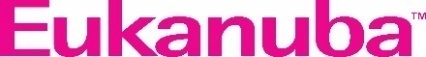 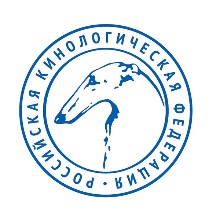 РОССИЙСКАЯ КИНОЛОГИЧЕСКАЯ ФЕДЕРАЦИЯВРЕМЕННЫЙ СЕРТИФИКАТпо рабочим качествам собакВыдан (сокращенное и полное наименование организации)										(ФИО как в родословной)Прошла: 	тестирование		испытания 		состязания     
                                             	    (нужное подчеркнуть)							(ФИО)							(ФИО)							(ФИО)Отрывной талонВРЕМЕННЫЙ СЕРТИФИКАТ по рабочим качествам собакДоговор-заявка на изготовление единого сертификата РКФ по рабочим качествам1. Настоящим Договором-заявкой РКФ обязуется оказать Заявителю услугу по обработке данных для изготовления единого сертификата РКФ по рабочим качествам собак ВНУТРЕННЕГО ОБРАЗЦА.2. Объем, сроки и цена предоставления услуги опубликованы на официальном сайте РКФ в разделе «Реквизиты и размеры взносов» и являются неотъемлемой частью Договора-Заявки.3. Заявитель обязуется предоставить для оказания услуги все необходимые документы.4. Если в ходе выполнения работ по Договору-заявке по вине Заявителя или организатора испытаний/состязаний возникнут обстоятельства, исключающие возможность исполнения услуги, то услуга подлежит оплате в полном объеме, то денежные средства, уплаченные Заявителем, возврату не подлежат.5. Заявитель согласен на использование его персональных данных в целях исполнения настоящего Договора-заявки.Подпись Заявителя___________________________________________________городсобаке по кличкепородыквалиф. книжка №полдата рожденияклеймо/микрочип №родословная РКФ №, принадлежащаяПо дисциплинеНабралабаллов, получила оценкуПрисвоен титулСудьяподписьПомощник судьи в защитном разделе (если нужно)подписьРуководитель кинологической орагнизации:подписьм.п.Дата проведения мероприятия:ПородаКличкаРодословная РКФ №Владелец